Equality Monitoring Form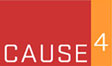 Any information you provide here will only be used to monitor the effectiveness of our policies.  This information will be treated confidentially and will be separated from your application on receipt. This information will not form part of your application and will not be seen by the panel shortlisting or interviewing applicants.If you choose not to complete this form, your application will not be affected. How did you hear about this position?  Cause4 newsletter  Cause4 website  Facebook  Twitter  LinkedIn  The Dots  Arts Jobs Website  University careers service  Job Online – Kings College London  LSE Careers Hub  Grads into Careers  W4MP  Your London Jobs  Sport England Jobs  A Colleague  Word of Mouth  Other (please specify)            Your age:       years         monthsYour gender:  Male  Female  OtherYour ethnic group (options are listed alphabetically):Asian or Asian British  Indian  Pakistani  Bangladeshi  Any other Asian background, (specify if you wish)      Black or Black British  Caribbean  African  Any other Black background, (specify if you wish)      Chinese or other Asian ethnic group  Chinese  Any other Asian ethnic background, (specify if you wish)      Mixed  White and Asian  White and Black African  White and Black Caribbean  Any other mixed background, (specify if you wish)      White  British  Irish   Gypsy or traveller   Any other white background, (specify if you wish)      Religion or belief:Which group below do you most identify with?  No religion  Bahai  Buddhist  Christian  Jain  Jewish  Hindu  Muslim  Sikh  Other, please state        Prefer not to sayDisability:Do you consider yourself to have a disability or a long-term health condition?  YES / NO (If YES, please provide additional information)Do you have rights under the 1995 & 2005 Disability Discrimination Act? YES / NO (If YES, please provide additional information)